附件1：北京大学区域与国别研究院网络远程复试准备及注意事项根据疫情防控形势和北京大学关于招生复试的要求，我院2020年博士研究生招生复试采取网络远程复试的方式进行。请参加我院博士研究生招生复试的考生提前做好准备： 一、网络远程复试平台● 腾讯会议：用于远程复试。        ●微信：用于考生通知与联络。 二、复试准备工作 1. 建议考生优先使用电脑参加复试。请准备带有摄像头、麦克风的电脑并安装“腾讯会议”软件，确保音频和视频正常工作，有稳定的网络连接（有线、wifi或手机热点）。 2. 如无电脑、只能通过手机进行远程复试，请务必准备手机支架。并提前安装“腾讯会议”应用。（温馨提示：若使用手机接入腾讯会议进行复试，复试过程中如有电话呼入将会有复试中断的风险。请在复试过程中将手机设置为免打扰状态。）3. 复试前请按要求调试好设备，提前做好设备、复试平台和网络测试工作。复试前考务工作人员将在5月20日和考生进行复试环境测试。请考生们密切关注教务办联系消息，等候通知。4.学历学位证书原件及外语水平证明原件核验：在5月20日进行复试环境测试的同时，将进行学历学位证书原件及外语水平证明原件的核验工作，核验时需考生打开“腾讯会议”的“共享屏幕”功能。具体操作如下：学历学位证书原件核验：考生本人登陆以下网站现场查询，请提前准备好网站的用户名和密码，以便现场核验。A国内高校应届毕业生考生在线登录学信网，按照流程申请《教育部学籍在线验证报告》（中文版），网址：https://www.chsi.com.cn/xlcx/rhsq.jsp。B已在国内获得学历学位证书的考生①核查学历证书考生在线登录学信网，按照流程申请《教育部学历证书电子注册备案表》（中文版），网址：https://www.chsi.com.cn/xlcx/rhsq.jsp 。②核查学位证书考生登录中国学位与研究生教育信息网的“学位证书查询系统”，选择“非会员单位查询”，输入相关信息即可查询结果。网址：http://www.chinadegrees.com.cn/ 。C已在国（境）外获得学历学位证书的考生考生登录教育部留学服务中心网上服务大厅的国（境）外学历学位认证书在线查询系统核验认证报告。网址：https://zwfwbl.cscse.edu.cn/homeView/contactUs?type=2（2）外语水平证明原件核验1）IELTS、TOEFL、TOEIC成绩单，须考生线上展示并上网核验考生手持考试成绩单原件（如使用护照等有效证件参加的考试，还须展示护照等证件原件）于摄像头前端，确保成绩单（包括证件）上所有个人信息、内容全部清晰展示在视频中。考生打开“腾讯会议”的“共享屏幕”功能，在电脑上打开成绩查询网站，自行输入用户名和密码查询成绩。IELTS登录网址：https://ielts.neea.cn/loginTOEFL登录网址：https://toefl.neea.cn/loginTOEIC登录网址： http://www.toeic.cn/Member/login.html 2）其他外语证明原件，须考生线上展示。考生手持考试成绩单原件于摄像头前端，确保成绩单（包括证件）上所有个人信息、内容全部清晰展示在视频中。三、复试证件和材料考生当天请准备好有效居民身份证和《诚信复试承诺书》（附件2），需现场签名及展示。四、 复试要求 1. 诚信复试。须知晓：在法律规定的国家考试中，组织作弊的行为；为他人实施组织作弊提供作弊器材或者其他帮助的行为；为实施考试作弊行为，向他人非法出售或者提供考试的试题、答案的行为；代替他人或者让他人代替自己参加考试的行为都将触犯刑法。在复试过程中有违规行为的考生，一经查实，即按照规定严肃处理，取消录取资格，记入《考生考试诚信档案》。入学后 3 个月内，我院将按照《普通高等学校学生管理规定》有关要求，对所有考生进行全面复查。复查不合格的，取消学籍；情节严重的，移交有关部门调查处理。 2. 复试是国家研究生招生考试的一部分，复试内容属于国家机密级。复试过程中禁止录音、录像和录屏，禁止将相关信息泄露或公布。3. 复试前，请确保关闭移动设备通话、录屏、外放音乐、闹钟等可能影响面试的应用程序，并保证设备电量充足，网络连接正常。4. 考生需选择独立房间参加网络远程复试。复试期间，房间须保持安静、明亮，不逆光，相对封闭。5. 复试全程只允许考生一人在面试房间，不得有其他人，也不允许出现其他声音。若有违反，视同作弊。6. 复试时，考生音频视频必须全程开启，并确保按下图所示的正确方式展现视频。露出桌面，桌面干净没有杂物。全程正面免冠朝向摄像头，保证头肩部及双手出现在视频画面正中间，保持注视摄像头，视线不得离开。不允许佩戴帽子、口罩、墨镜、耳机，头发不可遮挡耳朵，不得佩戴耳饰。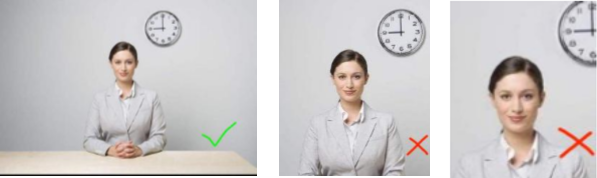 7. 平台测试和正式复试时必须使用自己的真实姓名进入“腾讯会议”会议室，禁止使用昵称。视频背景必须是真实环境，禁止使用虚拟背景。不允许采用任何方式变声、更改人像。8. 复试正式开始之前，将首先进行身份核验和环境检查，具体步骤如下：需 360°展示复试空间环境，以确认是否独立、封闭、无其他人在场。双手、面部及桌面全部要进入画面。9. 复试期间不得以任何方式查阅资料。10. 复试期间如发生设备或网络故障，请及时联系区域与国别研究院考务办，联系电话010-62759083。